INDICAÇÃO Nº 2723/2014Sugere ao Poder Executivo estudo para colocação de iluminação e calçamento em área pública localizada na rua Guaicurus com a Tabajaras no jardim São Francisco, neste município.Excelentíssimo Senhor Prefeito Municipal,                                   Nos termos do Art. 108 do Regimento Interno desta Casa de Leis, dirijo - me a Vossa Excelência para sugerir que, por intermédio do Setor competente, que seja realizado estudo para colocação de iluminação e calçamento em área pública localizada na rua Guaicurus com a Tabajaras no jardim São Francisco, neste município.Justificativa:                              Moradores reclamam da falta de iluminação na praça e de calçamento para que se possa frequentar a mesma em todos os períodos, sendo mais um ponto de lazer e de encontro dos moradores.Plenário “Dr. Tancredo Neves”, em 06 de agosto de 2.014.Celso Ávila-vereador-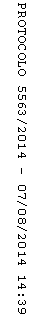 